.Intro: 8 counts from first beatSequence : A, B, A 8 counts, Bridge 1, continue with A ( Charleston ), B, A 32 counts, Bridge 2, continue with A ( walk around ), B restart after 32 counts, B with ending.Bridge 1: Wall 3 after 8 counts of part A ( facing 6:00 ) singing part...;-) see details belowBridge 2: Wall 5 after 32 counts of part A ( facing 12:00 ) Fred Astair part...;-) see details belowRestart::  Wall 6 after 32 counts of part B ( Facing 12:00 ), change weight to L on count 32, then  Restart dance with part B again.Ending:  Wall 7, change count 36-40 of part B, see details belowPart A - 40 counts[1 – 8]	Toe strut R, L to the R, side rock cross R, toe strut L, R to the L, side rock cross L	[9 – 16]	Charleston fw. R Back L, Fw R back L, 	[17 – 24]	Step ½ turn L, triple full turn L, mambo fw. L, coaster cross R	[25 – 32]	Side rock cross L, triple ¾ L step fw. L, cross R over L, back ¼ step	[33 - 40]	Walk around full turn L 	Part B - 44 counts		[1 – 8]	¼ turn R and Pimp walk, pimp walk, pimp walk (with My ADD Arms), step ¼ turn L, cross side (This is  just angled to the right, but you are still going to the 12 or 6 o’clock wall).Arm styling is with the left arm up and out to left  bent at elbow. 	[9 – 16] Pimp walk, pimp walk (with My ADD Arms), step fw. R touch L behind R,full unwind L, Out R out L	[17 – 24]	Cross R, side rock cross L, side R, behind side cross, big step R ( carbaret hands ) drag R next to L	(Cabaret arms) (7), drag L next to R (8) while raising arms up	06:00[25 – 32] Walk around ½ turn L, out R out L, snap fingers, up R down L up R, 	[33 - 40] walk around ½ turn L, out R out L, snap fingers, up R down L up R	[41-44]	Ball jazz box R, cross L over R	Bridge1: Wall 3 after 8 counts of part A	After Bridge 1, continue with part A ( Charleston steps )2nd 8 count of the A part	Bridge2:	Wall 5 after 32 counts of part  A	After Bridge 2, continue with part A ( walk around L ) the last 8 counts of part A	Ending: Wall 7 counts 36-40 of part B	Have fun Enjoy...:-)Contacts: Guyton@funk-n-line.com - Maria.maag.dk@gmail.comDoo Wacka Doo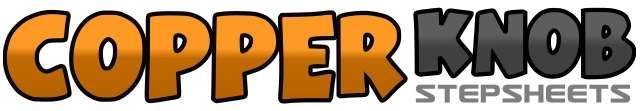 .......Count:84Wall:2Level:Phrased Intermediate Novelty.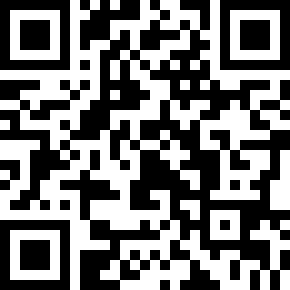 Choreographer:Guyton Mundy (USA) & Maria Maag (DK) - April 2014Guyton Mundy (USA) & Maria Maag (DK) - April 2014Guyton Mundy (USA) & Maria Maag (DK) - April 2014Guyton Mundy (USA) & Maria Maag (DK) - April 2014Guyton Mundy (USA) & Maria Maag (DK) - April 2014.Music:Doo Wacka Doo - Celtic Thunder & Paul Byrom : (Album: Celtic Thunder, It's Entertainment - Amazon.com)Doo Wacka Doo - Celtic Thunder & Paul Byrom : (Album: Celtic Thunder, It's Entertainment - Amazon.com)Doo Wacka Doo - Celtic Thunder & Paul Byrom : (Album: Celtic Thunder, It's Entertainment - Amazon.com)Doo Wacka Doo - Celtic Thunder & Paul Byrom : (Album: Celtic Thunder, It's Entertainment - Amazon.com)Doo Wacka Doo - Celtic Thunder & Paul Byrom : (Album: Celtic Thunder, It's Entertainment - Amazon.com)........1&2&R toe touch R (1), step down on R heel (&), L cross toe touch R (2), step down on L heel (&)	12:003&4Rock R to side (3), recover L (&), cross R over L (4)	12:005&6&L toe touch L (5), step down on L heel (&), R cross toe touch L (6), step down on R heel (&)	12:007&8Rock L to side (7), recover R (&), slightly cross L over R (8)	12:001-2Point R fw. (1), step back R (2)	12:003-4Point back L (3), step fw. L (4)	12:005-6Point R fw. (5), step back R (6)	12:007-8Point back L (7), step fw. L (8)	12:001-2Step fw. R (1), make a ½ turn L stepping down L (2)	06:003&4Make a ½ turn L stepping back R (3), make a ½ turn L stepping fw. L (&), step fw. R (4)	06:005&6Rock fw. L (5), recover R (&), step back L (6)	06:007&8Step back R (7), step L next to R (&), cross R over L (8)	06:001&2Rock L to side (1), recover R (&), cross L over R (2)	06:003&4Turn ¼ L stepping back R (3), turn ¼ L stepping  L to side (&), turn ¼ L stepping fw. R (4)	09:005-6Step fw. L (5), cross R over L (6)	09:007&8Step back L (7), turn ¼ R stepping down R (&), step down L (8)	12:001-2Turn ¼ L stepping down R (1), step down L (2)	09:003-4Turn ¼ L stepping down R (3), step down L (4)	06:005-6Turn ¼ L stepping down R (5), step down L (6)	03:007-8Turn ¼ L stepping down R (7), step down L (8)	12:001-2Turn ¼ R crossing R over L (1), step L to side (2) ( push right arm forward under left (1),  pull right arm back (&) push right arm up  (2))	03:003-4Cross R over L (3), step L to side (4) ( push right arm forward under left (3),  pull right arm back (&) push right arm up  (4))	03:005-6Cross R over L (5), step L to side (6) ( push right arm forward under left (5),  pull right arm back (&) push right arm up  (6))	03:007&8&Turn ¼ L Stepping fw R (7), turn ¼ L stepping down L (&), cross R over L (8), step L to side (&)	09:001–2Cross R over L (1), step L to side (2) ( push right arm forward under left (1),  pull right arm back (&) push right arm up  (2))	09:003-4Cross R over L (3), step L to side (4) ( push right arm forward under left (3),  pull right arm back (&) push right arm up  (4))	09:00&5-6-7Turn ¼ L and Step fw. R (&), touch L behind R (5), full unwind L, weight ends on L ( 6-7)06:00&8Out R (&), out L (8)	06:001-2Cross R over L (1), rock L to side (2)	06:00&3-4Recover R (&), cross L over R (3), step R to side (4)	06:005&6Cross L behind R (5), step R to side (&), cross L over R (6)	06:007-8Take a big step R and move both arms from body and out to each side R to R and L to L1-2Turn ¼ L stepping down L (1), step down R (2)	09:003&4Turn ¼ L stepping down L (3) step R out to R side (&), step L out to L side (4)	12:005-6Snap R fingers up and R (5), snap R fingers down and L (6)	12:007-8Snap R fingers up and R, weight ends on R (7) hold (8)	12:001-2Turn ¼ L stepping down L (1), step down R (2)	03:003&4Turn ¼ L stepping down L (3) step R out to R side (&), step L out to L side (4)	06:005-6Snap R fingers up and R (5), snap R fingers down and L (6)	06:007-8Snap R fingers up and R, weight ends on R (7) hold (8)	06:00&1-2Step down L (&), cross R over L (1), step back L (2)	06:003-4Step R to side (3), cross L over R (4)	06:001-8Step R to R side (1), hold for 7 counts as you bring your arms from down and up ( pretend you’re singing opera...or just sing so we can hear you...;-) )	06:009-13Cover your ears for 5 counts.... ( there`s wayyyy to much singing...;-) )	06:001-2Step R out forward  (1), step L out forward (2)	12:003-4Step R back and  in (3), step together with L  (4)	12:00&5Step fw. R (&), touch L behind R (5), 	12:006-7-8Unwind full turn L over 3 counts ( bring your L arm out as you present yourself ), weight ends on L	12:001-2Turn ¼ L stepping down L (1), step down R (2)	09:003-4Turn ¼ L stepping down L (3) step R out to R side (&), step L out to L side (4)	06:005-6Hold (5), step fw. R (6), 	06:007&8Make a ½ turn L stepping down L (7), step R out to R side and snap R fingers up and R (&), step L out to L side and snap R fingers down and L (8).....THE END :-) 	12:00